APPEL A PROJETS « JEUNES ADOUR MADIRAN »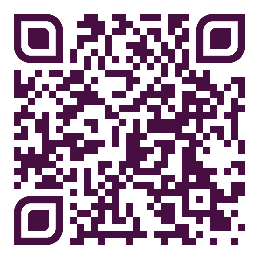 DOSSIER DE CANDIDATURECe dossier de candidature s’adresse à tous les jeunes ou groupes de jeunes ayant entre 12 et 25 ans et résidant sur le territoire de la Communauté de Communes Adour Madiran. Vous avez un projet ? N’hésitez pas à nous le soumettre en répondant à ce dossier de candidature. Si vous le souhaitez, vous pouvez contacter Mélanie Lamarque, au service Jeunesse de la Communauté de Communes Adour Madiran, en amont pour obtenir quelques précisions et conseils et, au besoin, pour vous aider à remplir ce dossier (coordonnées ci-dessous). Un cahier des charges précisant les modalités de cet appel à projets est à votre disposition via le QR Code présent en haut de cette page ou sur www.adour-madiran.fr, rubrique « Jeunesse ».Le projet Lauréat sera soutenu financièrement et accompagné durant toutes les étapes de sa réalisation. Deux autres projets seront également sélectionnés afin d’être valorisés sur les réseaux et supports de communication de la collectivité. Complétez le dossier suivant et renvoyez-le avec l’ensemble des pièces demandées par mail ou voie postale (voir coordonnées ci-dessous), avant le 30 avril 2024 :  La présentation du projet (de la page 2 à 3)La présentation du ou des membres du projets (de la page 4 à 5) Le calendrier prévisionnel des actions menées dans le cadre de votre projet (page 6)Le budget prévisionnel (page 7)Les autorisations de droit à l’image pour chacun des jeunes du groupe (page 8)L’autorisation parentale pour les jeunes mineurs (page 9)L’attestation de parrainage (si concerné) (page 10)Joindre au dossier tout autre document utile au projet : photos, lien vidéo, affiche… (page 11) Dossier de candidature à transmettre au service Jeunesse de la collectivité avant le 30 avril 2024jeunesse@adour-madiran.fr 05 62 31 68 8421, Place corps Franc Pommies 65500 Vic-en-Bigorre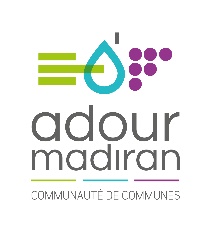 LA PRÉSENTATION DU PROJETDescription détaillée du projet Décrivez la naissance du projet :  Décrivez les actions qui seront menées :Décrivez vos motivations :Décrivez les différents rôles et la répartition des tâches entre les membres ou les personnes qui vous accompagnent : Listez les partenaires du projet : Décrivez le lien avec le territoire (s’il y en a un) :Décrivez les apports de votre projet, pour vous, pour les jeunes ou pour le territoire : Autres précisions sur le projet : Pensez-vous reconduire ou continuer à développer votre projet l’an prochain ? PRÉSENTATION DES MEMBRES DU PROJETMEMBRE 1 – jeune référent Nom : Prénom : Date de naissance : Commune de résidence : Scolarité ou activité : Loisir : Numéro de téléphone : Adresse mail : MEMBRE 2 – jeune suppléantNom : Prénom : Date de naissance : Commune de résidence : Scolarité ou activité : Loisir : Numéro de téléphone :  Adresse mail : MEMBRE 3Nom : Prénom : Date de naissance : Commune de résidence : Scolarité ou activité : Loisir : Numéro de téléphone :  Adresse mail : MEMBRE 4Nom : Prénom : Date de naissance : Commune de résidence : Scolarité ou activité : Loisir : Numéro de téléphone :  Adresse mail : MEMBRE 5Nom : Prénom : Date de naissance : Commune de résidence : Scolarité ou activité : Loisir : Numéro de téléphone :  Adresse mail : MEMBRE 6Nom : Prénom : Date de naissance : Commune de résidence : Scolarité ou activité : Loisir : Numéro de téléphone :  Adresse mail : Ajoutez des membres si besoin Vous pouvez joindre une photo de chaque membre ou une photo du groupe au dossier de candidature (facultatif)CALENDRIER PRÉVISIONNEL DES ACTIONS PRÉVUES EN 2024BUDGET PRÉVISIONNEL DU PROJETAttention, le budget doit être équilibré : le total des dépenses doit être égal au total des recettes.  Si votre budget présente plusieurs recettes, pouvez-vous indiquer la dépense du budget que vous pensez financer avec la subvention de l’appel à projet (dans le cas où votre candidature est lauréate du soutien financier de la Communauté de Communes) ? MODELE D’AUTORISATION DE DROIT A L’IMAGE_______________    __________________(Nom, prénom du jeune majeur ou du représentant légal)___________________________________(Adresse du jeune majeur ou du représentant légal)CC Adour Madiran – Service Jeunesse21, Place Corps Franc Pommiès65500 Vic-en-BigorreAutorisation de droit à l’imageJe soussigné.e (nom, prénom du jeune majeur ou du représentant légal :) ___________________    __________________________ domicilié au (adresse du jeune majeur ou du représentant légal :) ___________________________________________________________________________certifie donner à la Communauté de Communes Adour Madiran l’autorisation de reproduire ou de représenter, à titre gratuit, la ou les photographies ou vidéos représentant le modèle (nom, prénom du jeune :) ___________________    __________________________ Cette autorisation emporte le droit de reproduire et de publier l’œuvre par imprimerie, dessin, gravure, photographie, moulage ou tout procédé des arts graphiques, et le droit de la représenter par exposition, projection publique, télédiffusion, vidéocassettes, CD-ROM, DVD, Blu-Ray, réseaux informatiques intranet /internet, etc. Les légendes accompagnant la reproduction ou la représentation de ces photographies ne devront porter atteinte ni à la réputation ni à la vie privée des personnes concernées.Fait à ____________________, le ____________________Signature du modèle                   Signature du représentant légalMODELE D’AUTORISATION PARENTALE_______________    __________________(Nom, prénom du représentant légal)___________________________________(Adresse du représentant légal)CC Adour Madiran – Service Jeunesse21, Place Corps Franc Pommiès65500 Vic-en-BigorreAutorisation parentaleJe soussigné.e (nom, prénom du représentant légal :) ___________________    __________________________ Domicilié.e au (adresse du représentant légal :) ___________________________________________________________________________certifie donner l’autorisation à (nom, prénom du jeune :) ___________________    __________________________  : de candidater à l’appel à projets « JEUNES Adour Madiran » de la Communauté de Communes ;de participer à la présentation orale du projet devant un jury (si le projet déposé est présélectionné) ; de s’impliquer dans toutes les étapes de réalisation du projet (si le projet est lauréat).  Fait à ____________________, le ____________________                   Signature du représentant légalMODELE ATTESTATION DE PARRAINAGEA l’attention de Monsieur Frédéric REPrésident de la Communauté de communes Adour Madiran21, Place Corps Franc Pommiès65500 Vic-en-Bigorreà ____________________, le ____________________Objet : Attestation de parrainage du projet intitulé « ………………………………………………………….»  (nom du projet)Monsieur le Président,  Je, soussigné(e) …………………………… …………………………………….. (Prénom NOM), maire de la commune de ……………………………………………..…………………..……… (nom de la commune) atteste parrainer le projet intitulé « ………………………………………………………………………………………………………………….» (nom du projet) et porté par : ……………………………………………………………………………………………………………………. (Prénom NOM du ou des jeunes porteurs du projet)Par ce parrainage, la commune s’engage à apporter une aide financière à ce projet à hauteur de ………………. € (montant de l’aide) et à accompagner les jeunes dans la réalisation de leur projet.Le Maire,(Cachet et signature)                   AUTRES DOCUMENTS Insérez ici tout autre document utile au dossier de candidature (photos, lien vidéo, affiche, compte réseaux sociaux, etc.) Intitulé du projet :Nombre de jeunes impliqués dans le montage du projet et dans l’organisation :Nombre de jeunes impliqués dans le montage du projet et dans l’organisation :Nombre de jeunes impliqués dans le montage du projet et dans l’organisation :Si votre projet est déposé à titre individuel, vous devez être parrainé par votre commune de résidence. Indiquez ci-contre le nom de votre commune :Si votre projet est déposé à titre individuel, vous devez être parrainé par votre commune de résidence. Indiquez ci-contre le nom de votre commune :Si votre projet est déposé à titre individuel, vous devez être parrainé par votre commune de résidence. Indiquez ci-contre le nom de votre commune :Tranche d’âgeTranche d’âge 12-17 ans                        18-25 ans 12-17 ans                        18-25 ansLieu(x) de réalisation du projet :Lieu(x) de réalisation du projet :Quel est le public concerné par votre projet : cochez la ou les cases correspondantesQuel est le public concerné par votre projet : cochez la ou les cases correspondantesQuel est le public concerné par votre projet : cochez la ou les cases correspondantesQuel est le public concerné par votre projet : cochez la ou les cases correspondantes Tout public Les enfants (- de 12 ans) Les enfants (- de 12 ans) Les jeunes (12-25 ans) Les personnes âgées  Les personnes en situation de handicap  Les personnes en situation de handicap  Les habitants d’une seule commune (Précisez la commune : …………………………….…) Autre, précisez :  Autre, précisez :  Autre, précisez :  Autre, précisez : Etes-vous déjà constitués en association ?   OUI  OUI  NON Si oui, précisez son nom : Si oui, précisez son nom : Si oui, précisez son nom : Si oui, précisez son nom : Bénéficiez-vous des services d’une association Jeunesse du territoire ?Bénéficiez-vous des services d’une association Jeunesse du territoire ?Bénéficiez-vous des services d’une association Jeunesse du territoire ?Bénéficiez-vous des services d’une association Jeunesse du territoire ? Mission Locale de vic MJC de Vic MJC de Vic Les Bouscarret’s Le collectif RIVAGES Autre, précisez :  Autre, précisez :  Autre, précisez : Êtes-vous accompagné pour la réalisation de ce projet ? OUI  OUI  NON Si oui, précisez ci-dessous par qui : cochez la ou les cases correspondantesSi oui, précisez ci-dessous par qui : cochez la ou les cases correspondantesSi oui, précisez ci-dessous par qui : cochez la ou les cases correspondantesSi oui, précisez ci-dessous par qui : cochez la ou les cases correspondantes Membres de la famille ou de l’entourage  Association, précisez : Association, précisez : Maison des Solidarités  Etablissement scolaire, précisez :  Commune, précisez :  Commune, précisez :  Autre, précisez : Dans quel domaine s’inscrit votre projet : cochez la ou les cases correspondantesDans quel domaine s’inscrit votre projet : cochez la ou les cases correspondantesDans quel domaine s’inscrit votre projet : cochez la ou les cases correspondantesDans quel domaine s’inscrit votre projet : cochez la ou les cases correspondantes Mobilité  Solidarité Solidarité Prévention et santé Art et Culture Orientation et éducation Orientation et éducation Citoyenneté et participation Environnement  Inclusion Inclusion Intergénérationnel Animation de la vie sociale  Information   Information  Aménagement du territoire  Autre :  Autre :  Autre :  Autre : JANVIER FÉVRIER MARSAVRILMAIJUINJUILLETAOUTSEPTEMBREOCTOBRENOVEMBRE DÉCEMBREDépenses prévisionnellesDépenses prévisionnellesRecettes prévisionnellesRecettes prévisionnellesAchats €Ventes €Achat de fournitures €Vente de biens €Achat d’équipements €Vente de services €Prestation de services €Subventions et dons €Services extérieurs € €Location d’équipements €________  €Locations d’espaces €_________ €Frais d’assurance €_________ €Autres services €_________ €Frais de déplacement €_________ €Frais de communication €_________ €Frais administratifs €_________ €Rémunération de personnel €_________ €Rémunération de personnel €Fonds propres_________ €Total des dépenses = €Total des recettes = €